             Spring Lake Elementary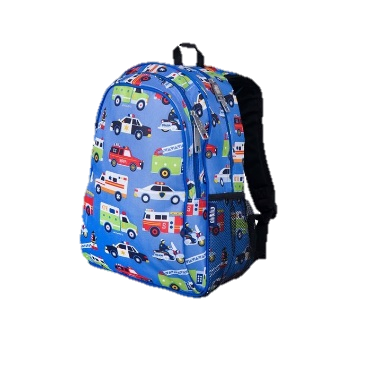 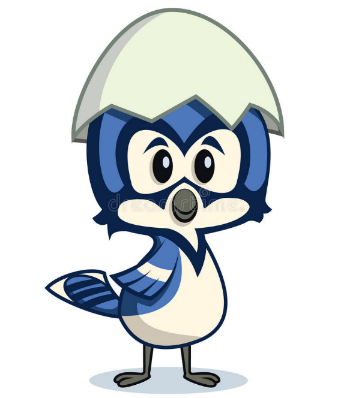           VPK Supply List                2021-22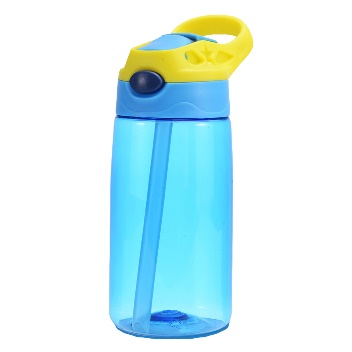                    Personal Items                              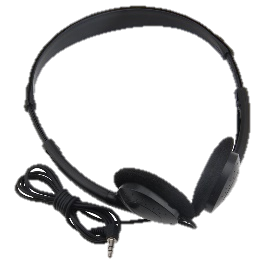 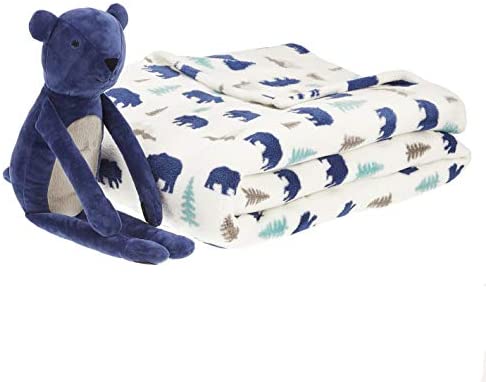 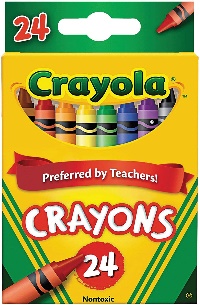 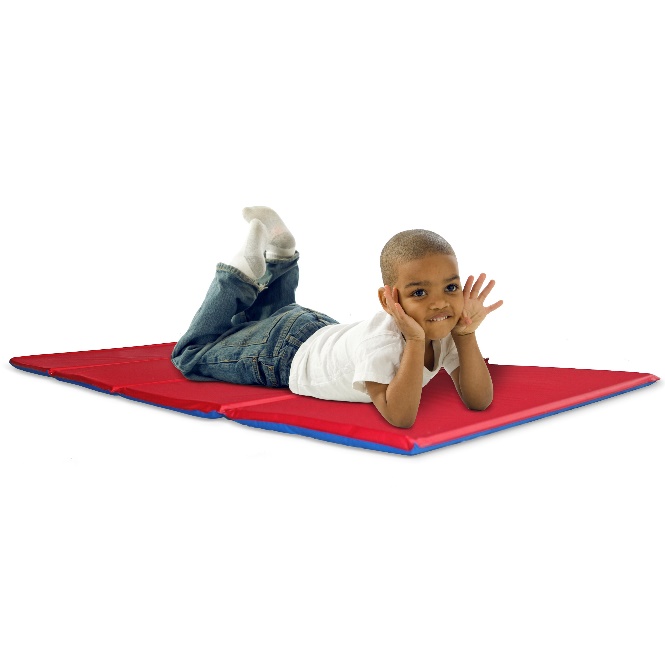                         Supplies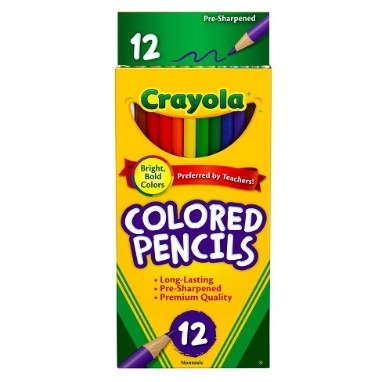 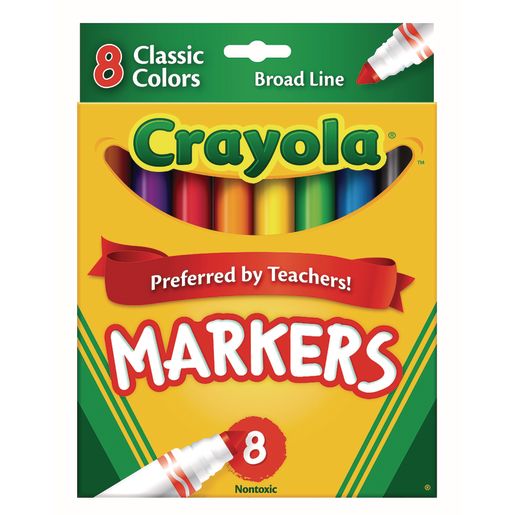 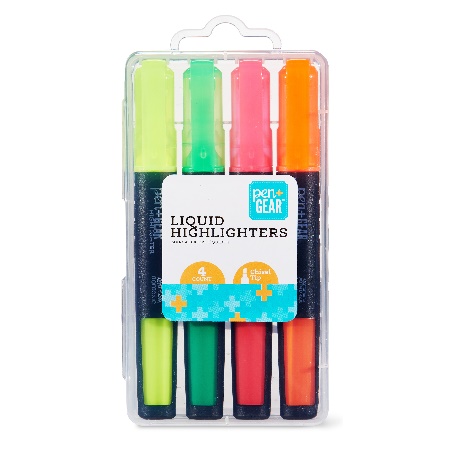 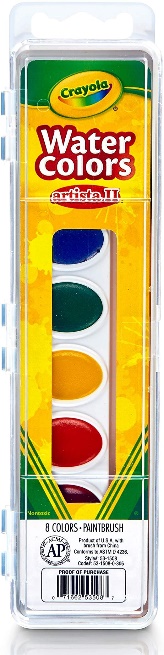 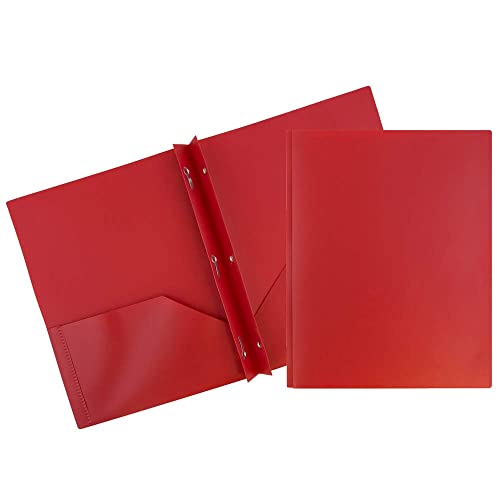 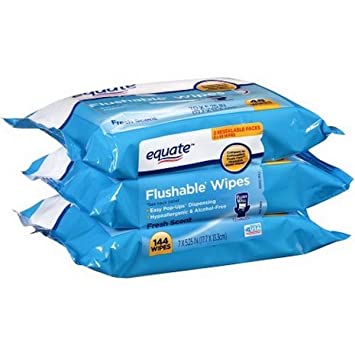 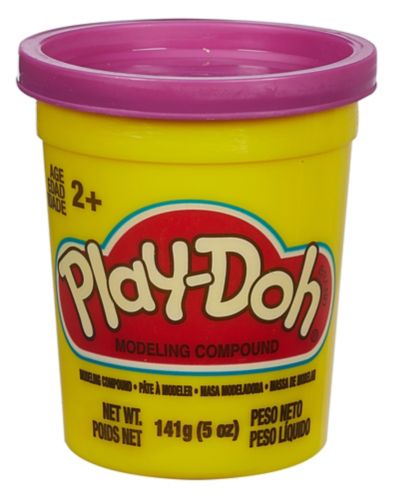 